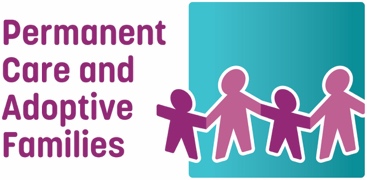 Need help to support your child?Flexible Funding Program – Carer Application FormEmail to flexifunding@pcafamilies.org.au OR post to P O Box 201, Fitzroy 3065Please note: A Worker will contact you within 14-21 days to discuss your application. If the matter is urgent please phone us on 03 9020 1833. If the support you are after is not financial please call and ask for our Helpline.Please provide your contact details:PCO Parent / carer 1Name: ______________________________________________________________________Address: _________________________________________________________________________________________Phone: __________________________________________________________________________________________Email: ___________________________________________________________________________________________PCO Parent / carer 2 Name:____________________________________________________________________________________________Address: __________________________________________________________________________________________Phone: ____________________________________________________________________________________________Email: _____________________________________________________________________________________________Please provide each relevant child on a PCO’s name and date of birthName	___________________________________________________________________ Date of birth: _______________Name	___________________________________________________________________ Date of birth: _______________Name	___________________________________________________________________ Date of birth: _______________Name	___________________________________________________________________ Date of birth: _______________Name	___________________________________________________________________ Date of birth: _______________Are any of the children Aboriginal or Torres Strait Islander?            Yes         No        If yes, how many ______Are you receiving a Victorian DHHS Care Giver Allowance?           Yes         No     Can you tell us what other avenues for payment of this service/product or item you have triedE.g. SWEP, NDIS, State School Relief Fund, Rotary Please identify the area which best suits your need for financial assistance  Health and Medical needs	  Respite care  Educational support	  Childcare costs   Birth parent, sibling and family access and/or support 	  Creative/Recreational   Therapeutic needs of a child due to trauma or a history of abuse 	  Cultural identity needs   Other_________________________________________________________________________	Please advise the number of children this application will support? ____________If you would like additional information or assistance in filling in this form, please contact  Permanent Care and Adoptive Families on 03 9020 1833. Checklist –If possible please attach Permanent Care Order (Form 32 or 34) for each relevant child and a quote/s (if available) with your application so that we can commence the funding process. Copy of Permanent Care Orders (not the certificate)  (for first applications only) Quote for service/goods requestedIs this your first application?  Yes    No Please tell us if you presently receive any additional funding or support from DHHS. If so, please specifyPlease list each item/service you are seeking. Please tell us the costs of each and attach quote(s) if available.  1. ________________________________________________________________________________________________2. ________________________________________________________________________________________________3. ________________________________________________________________________________________________4. ________________________________________________________________________________________________Can you tell us what is happening for your family that has led to your application